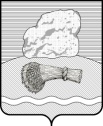 РОССИЙСКАЯ ФЕДЕРАЦИЯКалужская областьДуминичский районСельская Дума сельского поселения«СЕЛО МАКЛАКИ» РЕШЕНИЕ     22 марта 2018 г.    					                                                   № 8     О проведении публичных слушанийпо проекту Решения сельской  Думысельского поселения «Село Маклаки» о внесении изменений и дополнений в Уставсельского поселения «Село Маклаки»       Рассмотрев проект Решения сельской Думы сельского поселения «Село Маклаки» «О внесении изменений и дополнений в Устав сельского поселения «Село Маклаки», руководствуясь статьей 28 Федерального закона от 06.10.2003 № 131-ФЗ «Об общих принципах организации местного самоуправления в Российской Федерации», статьями  24,25 Федерального закона от 21.07.2014 № 212-ФЗ «Об основах общественного контроля в Российской Федерации»,  Положением о публичных слушаниях в сельском поселении «Село Маклаки., Уставом сельского поселения «Село Маклаки»,  Сельская Дума     РЕШИЛА:   Провести  16 апреля 2018 года публичные слушания по проекту Решения сельской Думы сельского поселения «Село Маклаки» «О внесении изменений и дополнений в Устав сельского поселения «Село Маклаки». Публичные слушания провести в здании Маклаковского сельского дома культуры в 15-00 часов.Обнародовать проект  Решения сельской Думы «О внесении изменений и дополнений в Устав сельского поселения «Село Маклаки».Для подготовки и проведения публичных слушаний создать организационный комитет (комиссию) в составе:Руководитель комиссии  -  Волчкова О.Н.,             Члены комиссии   - Александрова А.Н.,.	Савватеев В.А..Довести до сведения населения сельского поселения «Село Маклаки», что обнародованный проект  Решения сельской Думы сельского поселения «Село Маклаки»  «О внесении изменений и дополнений в Устав сельского поселения «Село Маклаки»  может обсуждаться на собраниях, в трудовых коллективах, общественных объединениях, иных собраниях граждан.                Выработанные в ходе обсуждения предложения к проекту решения с указанием автора, внесшего предложения, направляется в организационный комитет (комиссии) по форме, согласно приложению, не позднее 5 дней до даты проведения публичных слушаний.             К приложению должны быть приложены аргументирующие обоснования, вносимых предложений, а так же протокол собрания. На собрании выбирается представитель, который примет участие в выступлениях на публичных слушаниях с аргументацией вносимых предложений.Данное решение вступает в силу с момента его обнародования.Контроль исполнения настоящего решения оставляю за собой.     Глава сельского поселения                                            О.Н.Волчкова   Приложение                                                                                                  к Решению                                                                                                      Сельской Думы сельского поселения                                                                                                  «Село Маклаки»                                                                                                  от «22»03. 2018  № 8Формапредложений к проекту решения Сельской Думы сельского поселения  «Село Маклаки»  «___»_______2018г                                                           ________________________________                                                                                               Подпись№/пНомер статьи,пункта проекта, названиеРедакция статьи проектаПредлагаемый текст поправки статьи проектаАвтор предложения